OMB No. 0581‐0240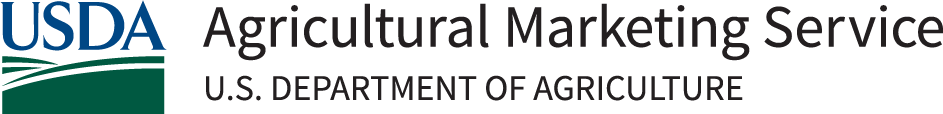 ACER ACCESS AND DEVELOPMENT PROGRAM2024 PROJECT NARRATIVE FORM AND INSTRUCTIONSThoroughly review the applicable Acer Request for Applications (RFA) before completing this form. Upon completion, save this form as a PDF and attach it to the application package within Grants.gov using the "Project Narrative Attachment Form" on the application package.Applicant Organization - Must match box 8 of the SF-424.Name:Email:Phone:Fax:Mailing Address:Authorized Organization Representative (AOR) - This person will be the main contact for any correspondence and is responsible for signing any documentation should the grant be awarded. Must match box 21 of the SF-424.Name:Email:Phone:Fax:Mailing Address:   Check if same as aboveApplicant Entity Type - Select each applicable entity type as defined in Section 3.1 of the RFA. State Agency Tribal Government  Research InstitutionProject Title (Provide a descriptive title. Must match box 15 of the SF-424.)Grant Application Project Type (Described in Section 1.3 of the RFA) Market Development and Promotion Producer and Landowner EducationRequested ACER FundsInsert the total amount ($) of Federal funds requested. This must match the total amount requested on Line 18a. Estimated Federal Funding of the SF-424.$PROJECT ABSTRACTSubmit a summary of 250 words or less suitable for dissemination to the public. This summary should provide a concise outline of the project’s outcome(s) and description of the general tasks to be completed during the project period to fulfill this goal. This summary will be made available to the public. This is a separate form in grants.gov.ALIGNMENT AND INTENTClearly state the purpose of the project and Project Type identified in section 1.3 Project Types of the RFA. Describe the specific issue, problem, or need that the project will address in relation to the statutory language of the program (7 U.S.C. § 1632c).Include data and/or estimates that describe the extent of the issue, problem, or need.List objectives for this project.The objectives must be related to addressing the issue(s), problem(s), or need(s) mentioned above and related to the project’s approach and work plan. Add objectives as necessary.Objective 1:Objective 2:Objective 3:Provide a description of the benefits that are intended to be achieved as a result of engaging in the activities associated with this project, including the number of affected producers or processors.TECHNICAL MERITWork PlanProvide a Work Plan that describes the activities and timeline associated with each project objective. Include the following information for each objective mentioned in the Alignment and Intent section above: a timeline for each activity and major output including the anticipated date of completion; how and where the activities will take place; required resources; milestone(s) for assessing progress and success; the person(s) responsible for completing the activity, including collaborative arrangements or subcontractors; if conducting training and technical assistance, how participants will be recruited; and how you will help guide program development and delivery.Have you received a past Acer grant award?Yes	 NoHave you submitted this project to another Federal grant program, including AMS grant programs? Yes	 NoIf yes to either of the above questions, provide the information below. Provide AMS agreement number for grants received in the past 5 years. Describe how the project is/was different from previous grants or how it supplements the proposed activities; and the results of the current project (if applicable). Include lessons learned, what can be improved, and how these lessons and improvements will be incorporated into this application to meet program goals effectively and successfully.ACHIEVABILITYThis section includes the outcome indicator evaluation plan.Outcome IndicatorsComplete all applicable project Outcomes and Indicators with baseline and/or estimated realistic target numbers. If an outcome indicator does not apply, check N/A (Not Applicable) and briefly explain below the table why it is not applicable.Outcome 1: Increasing Consumption and Consumer Purchasing of Maple Syrup and Maple- Sap ProductsOutcome 2: Develop New Market Opportunities for Maple Producers and ProcessorsOutcome 3: Increase the Number of New Maple Producers and Expand Capacity of Existing Maple ProducersOutcome 4: Expand Maple Research and DevelopmentOutcome 5: Promote Natural Resource Sustainability in the Maple Syrup IndustryOutcome Indicator MeasurementFor each completed outcome indicator, describe how you derived the numbers, how you intend to measure and achieve each relevant outcome and indicator, and any potential challenges to achieving the estimated targets and action steps for addressing them.Dissemination of Project ResultsDescribe how you will disseminate project’s results (positive and negative) to similar organizations, stakeholders, and others that may be interested in the project’s results or implementing a similar project.EXPERTISE AND PARTNERSKey Staff (Applicant Personnel and External Partner/Collaborators)List key staff, including applicant personnel and external project partners and collaborators (see section 3.2 in the RFA for definitions) that comprise the Project Team, their role, their relevant experience, and past successes in developing and operating projects similar to those to be conducted under this project. Applicant must include Letters of Commitment from Partner and Collaborator Organizations to support the information (see section 4.2.5 in the RFA).Project Management PlanDescribe your management plan for coordination, communication, and data sharing and reporting among members of the Project Team and stakeholder groups, including both internal applicant personnel and external partners and collaborators.Project SustainabilityDescribe how the project, and its partnerships and collaborations, will be sustained beyond the project’s period of performance (without grant funds) if the project need is expected to extend beyond the grant period.PERSONNEL QUALIFICATIONSRequired: Provide a one- to two-page resume or summary of relevant experience and/or qualifications of the principal investigator(s) and for each of the other major project participants. Longer resumes will be disregarded.FISCAL PLAN AND RESOURCESRequired: The Fiscal Plan and Resources requirement includes a Budget Spreadsheet and Budget Narrative. The Budget Spreadsheet must show the relevant expenditure categories in the far-left column. Relevant cost categories include:PersonnelFringe BenefitsTravelSpecial Purpose EquipmentSuppliesContracts/ConsultantsOtherIndirect CostsProgram IncomeThe Budget Spreadsheet must have columns showing the dollar amount of Federal funds requested. Provide separate Year 1, Year 2, Year 3, and cumulative budgets.The Budget Narrative must break down and explain how the dollar amounts for each category shown on the Budget Spreadsheet were derived and what they cover. See section 8 of the AMS General Terms and Conditions for a full listing of allowable and unallowable costs. BUDGET AND NARRATIVEThe budget must show the total cost for the project and describe how category costs listed in the budget are derived. The budget justification must provide enough detail for reviewers to easily understand how costs were determined and how they relate to the Project Objectives and Expected Outcomes. The budget must show a relationship between work planned and performed to the costs incurred.Refer to RFA Section 4.3 Allowable and Unallowable Costs and Activities for more information on allowable and unallowable expenses.Budget SummaryBudget NarrativeThe Budget Narrative must break down and explain how the dollar amounts for each category shown on the Budget Spreadsheet were derived and what they cover. See section 8 of the AMS General Terms and Conditions for a full listing of allowable and unallowable costs.EQUAL OPPORTUNITY STATEMENTUSDA is an equal opportunity provider, employer, and lender.PAPERWORK BURDEN STATEMENTAccording to the Paperwork Reduction Act, as amended, no persons are required to respond to a collection of information unless it displays a valid OMB Control Number. The valid OMB control number for this information collection is 0581‐0240. Public reporting burden for this collection of information is estimated to average 4 hours per response, including the time for reading and utilizing this document to prepare an application, reviewing which items are allowable, and understanding the terms and conditions of the grant award.Upon completion, save this form as a PDF and attach it to the application package within Grants.gov using the "Project Narrative Attachment Form" on the application package.ObjectiveInclude the objective this activity will be tied toList and describe each planned activityInclude the scope of work and how it relates to the project objectivesAnticipated completion dateRequired resourcesFor completion of each activityMilestonesFor assessing progress and success of each activityWho will do the work?Include collaborative arrangements or subcontractorsObjective 1 ExampleSample Activity 1October 20XXHire contractorTraining SpaceMilestone 1: Complete XX assessmentMilestone 2: Conduct XX ABC Best Contracting ServiceXYZ Company’s Executive DirectorYearGrant AwardProgram Name, Type of Grant (if applicable) and/or AMS GrantAgreement (if applicable)DescriptionIndicatorDescriptionEstimated NumberN/A1.1Total number of consumers who gained knowledge aboutmaple syrup and maple‐sap products:1.1aOf those, the number of adults1.1bOf those, the number of children1.2Total number of consumers who purchased more maple syrup and maple‐sap products1.2aOf those, the number of adults1.2bOf those, the number of children1.3Number of additional maple product customers counted1.4Number of additional business transactions executed1.5Increased sales measured in1.5aDollars1.5bPercent change1.5ccombination of volume and average price as a result of enhanced marketing activitiesIndicatorDescriptionEstimatedNumberN/A2.1Total number of existing market access points that established and/or expanded maple syrup or maple‐sap offerings:Of those, the number that were:2.1aFarmers markets2.1bRoadside stands2.1cAgritourism2.1dGrocery stores2.1eWholesale markets/buyers2.1fRestaurants2.1gAgricultural cooperatives2.1hRetailers2.1iDistributors2.1jFood hubs2.1kShare‐use kitchens2.1lSchool food programs2.1mCommunity‐supported agriculture (CSAs)2.1nOther2.2Total number of new market access points that established maple syrup or maple‐sap offerings:Of those, the number that were:2.2aFarmers markets2.2bRoadside stands2.2cAgritourism2.2dGrocery stores2.2eWholesale markets/buyers2.2fRestaurants2.2gAgricultural cooperatives2.2hRetailers2.2iDistributors2.2jFood hubs2.2kShare‐use kitchens2.2lSchool food programs2.2mCommunity‐supported agriculture (CSAs)2.2nOther2.3Total number of partnerships and/or collaborations established between maple producers/processors and market access points2.3aOf those established, the number formalized with writtenagreements (i.e. MOU’s, signed contracts, etc.)2.3bOf those established, the number or partnerships with underserved organizations2.4Of the total number of partnerships and collaborationsidentified in 2.3, the number that reported2.4aexpanded/improved maple infrastructure2.4bhigher profits2.4cmore efficient transportation2.4dimproved marketing channels2.4eand/or other mid‐tier value chain enhancements2.5Number of new or existing producers/processors who increased production to meet increased demand in new/additional market access points2.6Number of maple producers/processors that increasedrevenue by pursuing new/increased market opportunitiesIndicatorDescriptionEstimated NumberN/A3.1Number of producers, processors, private landowners, or other stakeholders that gained knowledge about mapleproduction or maple business improvement methods3.2Number of producers or processors that adopted new maple production or maple business improvement methods3.3Number of producers/processors that learned about new or improved quality management procedures.Of those, the number that:3.3aImplemented these procedures3.4Number of:3.4aLandowners3.4bLessors3.4cFree‐access individuals3.4dStudents reported with an intent to enter the maple market3.5Number of3.5aPrivate landowners3.5bLessors3.5cFree‐access individuals3.5dStudents3.5eOther producers that initiated maple sugaring activities3.6Number of3.6aPrivate landowners3.6bLessors3.6cFree‐access individuals3.6dStudents3.6eOther producers that established long‐term partnershipsto maintain maple sugaring activities3.7Number of producers/processors that expanded their mapleproduct line3.8Number of producers that increased production3.9Number of maple producers that reported increased3.9aMaple syrup production (gallons)3.9bSales3.9cPrice/gallon, and/or3.9dCost‐savings3.10Number of maple‐related jobs3.10aCreated3.10bMaintainedIndicatorDescriptionEstimated NumberN/A4.1Number of research goals accomplished4.2For research conclusions, the number that:4.2ayielded findings that supported continued research4.2byielded findings that led to completion of study4.2cyielded findings that allow for implementation of new practice, process, or technology4.3Number of industry representatives and other stakeholdersthat engaged with research results4.4Total number of research outputs published to industry publications and/or academic journals. For each published research output, the:4.4anumber of views/reads of published research/ data4.4bnumber of citations countedIndicatorDescriptionEstimated NumberN/A5.1Number of stakeholders that gained knowledge about naturalresource sustainability, best practices, tools, or technologies5.2Number of stakeholders reported with an intent to adopt sustainability‐related best practices, tools, or technologies5.3Number of producers that adopted new tools, technologies,or best practices focused on reducing energy use, plastics, waste, chemical use, or other sustainable outcomes5.4Number of additional taps managed using sustainable bestpractices, tools, or technologies5.5Of the producers identified in 5.3, the number of producersreporting:5.5aincreased dollar returns per tap5.5breduced input costs per tapOutcome and indicatori.e., 3.i, 6.a, 6.bHow did you derive the estimated numbers?i.e., documented background or baseline information, recent research and data, etc.How and when do you intend to evaluate?i.e., surveys, 3rd party assessmentAnticipated key factors predicted to contribute to and restrict outcomeIncluding action steps for addressing identified restricting factorsKey StaffName and TitleRoleRelevant Experience and Past SuccessesExpense CategoryYear 1Year 2Year 3Total Federal FundsPersonnel (add rows to list each)Fringe Benefits (add rows to list eachTravelSpecial Purpose EquipmentSuppliesContracts/ConsultantsOther (Specify)Program incomeDirect Costs SubtotalIndirect CostsTotal Budget (direct + indirect)